ACTIVIDADES PARA PREPARAR EL VIA CRUCIS:1º COLOREAR LA ESTACIÓN CORRESPONDIENTE Y PEGARLA EN UNA CARTULINA (SE ENTREGARÁ).2º CADA TUTOR/A O PROFESOR/A DE RELIGIÓN, LEERÁ AL ALUMNADO LO QUE OCURRE EN ESA ESTACIÓN Y ENTRE TODOS/AS ESCRIBIRÁN UN MENSAJE EN EL CUAL MUESTRAN LO QUE HAN SENTIDO (UN MENSAJE POR CLASE Y ESTACIÓN), EL MATERIAL PARA EL MENSAJE ESTÁ EN EL DOCUMENTO PDF QUE SE ESCUENTRA EN ESTA MISMA CARPETA. SE ENTREGARÁ EN UNA CARTULINA TAMAÑO A4, JUNTO CON LA ESTACIÓN COLOREADA.3º CELEBRACIÓN DEL VIA CRUCIS EN EL PATIO DEL COLEGIO. CADA CLASE BAJARÁ CON LA CARTULINA DE SU ESTACIÓN Y SE REALIZARÁ UN RECORRIDO MOSTRANDO CADA UNA DE LAS ESTACIONES, EL LUNES 21 DE MARZO POR LA TARDE.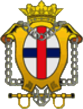 Colegio Ntra. Sra. Del Rosario(Trinitarias)PASTORAL 2015-2016PG02PG02Colegio Ntra. Sra. Del Rosario(Trinitarias)CUARESMAVIA CRUCISRevisió04Página de 1 de 1